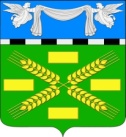 АДМИНИСТРАЦИЯ  КОНОКОВСКОГО СЕЛЬСКОГО ПОСЕЛЕНИЯ УСПЕНСКОГО РАЙОНАР А С П О Р Я Ж Е Н И Еот  29 декабря 2020  года		                                                    № 54-рсело КоноковоОб утверждении графика приема граждан                                                   главой Коноковского сельского поселения         В целях реализации  Федерального закона от 2 мая 2006 года № 59-ФЗ «О порядке рассмотрения обращений граждан Российской Федерации», Федерального закона от 6 октября 2003 года № 131-ФЗ «Об общих принципах организации местного самоуправления в Российской Федерации», руководствуясь Уставом Коноковского сельского поселения Успенского района:        1. Утвердить график приема граждан главой Коноковского сельского поселения Успенского района на 2021 год (приложение).         2. Контроль за выполнением настоящего распоряжения оставляю за собой.	3. Распоряжение вступает в силу со дня его подписания.Глава Коноковского сельскогопоселения	Успенского района	                                           Н.Д.ЕлисеевПриложение к распоряжению администрации Коноковского сельского поселенияот 29 декабря 2020 года № 54-рГРАФИКприема граждан главой Коноковского сельского поселенияГлава Коноковского сельскогопоселения	Успенского района	                                           Н.Д.Елисеев№ п/пДата время111.01.202109.00-12.00214.01.202109.00-12.00318.01.202109.00-12.00421.01.202109.00-12.00525.01.202109.00-12.00628.01.202109.00-12.00701.02.202109.00-12.00804.02.202109.00-12.00908.02.202109.00-12.001011.02.202109.00-12.001115.02.202109.00-12.001218.02.202109.00-12.001325.02.202109.00-12.001401.03.202109.00-12.001504.03.202109.00-12.001611.03.202109.00-12.001715.03.202109.00-12.001818.03.202109.00-12.001922.03.202109.00-12.002025.03.202109.00-12.002129.03.202109.00-12.002201.04.202109.00-12.002305.04.202109.00-12.002408.04.202109.00-12.002512.04.202109.00-12.002615.04.202109.00-12.002719.04.202109.00-12.002822.04.202109.00-12.002926.04.202109.00-12.003029.04.202109.00-12.003106.05.202109.00-12.003213.05.202109.00-12.003317.05.202109.00-12.003420.05.202109.00-12.003524.05.202109.00-12.003627.05.202109.00-12.003731.05.202109.00-12.003803.06.202109.00-12.003907.06.202109.00-12.004010.06.202109.00-12.004117.06.202109.00-12.004221.06.202109.00-12.004324.06.202109.00-12.004428.06.202109.00-12.004501.07.202109.00-12.004605.07.202109.00-12.004708.07.202109.00-12.004812.07.202109.00-12.004915.07.202109.00-12.005019.07.202109.00-12.005122.07.202109.00-12.005226.07.202109.00-12.005329.07.202109.00-12.005402.08.202109.00-12.005505.08.202109.00-12.005609.08.202109.00-12.005712.08.202109.00-12.005816.08.202109.00-12.005919.08.202109.00-12.006023.08.202109.00-12.006126.08.202109.00-12.006230.08.202109.00-12.006302.09.202109.00-12.006406.09.202109.00-12.006509.09.202109.00-12.006613.09.202109.00-12.006716.09.202109.00-12.006820.09.202109.00-12.006923.09.202109.00-12.007027.09.202109.00-12.007130.09.202109.00-12.007204.10.202109.00-12.007307.10.202109.00-12.007411.10.202109.00-12.007514.10.202109.00-12.007618.10.202109.00-12.007721.10.202109.00-12.007825.10.202109.00-12.007928.10.202109.00-12.008001.11.202109.00-12.008108.11.202109.00-12.008211.11.202109.00-12.008315.11.202109.00-12.008418.11.202109.00-12.008522.11.202109.00-12.008625.11.202109.00-12.008729.11.202109.00-12.008802.12.202109.00-12.008906.12.202109.00-12.009009.12.202109.00-12.009113.12.202109.00-12.009216.12.202109.00-12.009320.12.202109.00-12.009423.12.202109.00-12.009527.12.202109.00-12.00